Тема урока «Христианская семья»Цель урока: дать представление о семье как о базовой ценности общества.Задачи урока:1)	Воспитательные: формирование уважительного и бережного отношения к своей семье, умения общаться в кругу семьи;2)	Образовательные: познакомить с составляющими компонентами (категориями), необходимыми для создания семьи; раскрыть сущность таинства венчания;3)	Развивающие: развивать коммуникативные способности, кругозор, положительные эмоции и чувства, связанные с темой урока.Участники: учащиеся 4-го класса.Оборудование: учебное пособие «Основы православной культуры» 4-5 классы, рабочие тетради, книга с рассказами К. Д. Ушинского, словарь Ожегова, ПРЕЗЕНТАЦИЯ.Ход урока:1.Организационный момент.2.Проверка домашнего задания.3. Сообщение темы и цели урока.  -Разгадайте ребус. (2- 3 СЛАЙД)7я- О чём будем говорить?= о семье.- Как называется наш предмет?=основы православной культуры.- Подберите синоним к слову православные?= христиане.- Скажите тему урока?= христианская семья.(4-5 СЛАЙД)Активизация имеющихся знаний по теме. Работа с учебником.- Что такое семья? Назовите слова, связанные с этим словом.( дети называют)- Найдём значение этого слова в толковом словаре Ожегова.(6СЛАЙД)1.	Семья - это группа живущих вместе родственников.2.	Семья - группа людей, сплочённых общими интересами.Вывод: Семья – наш дом, наша защита, наша опора; семья убережёт от бед и невзгод. Главная ценность семьи – любовь. И даже в древние времена китайский мудрец Конфуций говорил: «Семья – это маленькое государство, и держится она на любви». (7 СЛАЙД)- Рассказ учителя. (8-9 СЛАЙД) - Семью создают два человека, полюбившие друг друга. Издавна на Руси православные люди, решившие создать семью, венчались в церкви. Венчание – одно из важнейших таинств православной церкви. Венчание будущих супругов совершается священником, который благословляет жениха и невесту на счастливую семейную жизнь. Молодые люди обещают любить друг друга, заботиться друг о друге, никогда не оставлять ни в беде, ни в болезни, и никогда не нарушать священного брачного союза. На головы жениху и невесте во время венчания возлагают венцы .(10 Слайд)Во время венчания жених и невеста обмениваются кольцами, которые называются обручальными. (11-12 слайд)На странице 86 учебника найдите ответы на следующие вопросы:   Каковы значения венца?   Почему венец имеет форму кольца?Самостоятельная работа.(ответы детей) Ответьте, что из прочитанного материала оказалось для вас новым? Что показалось удивительным? (ответы детей).Беседа о ценностях.( 13-15 слайд)- Назовите одну из основных  ценностей, на которых строится семья.Ценность – это значение определённых предметов, явлений, процессов для человека.=Любовь к детям, к родителям.- В христианской семье важными ценностями является любовь между мужем и женой, любовь к детям, любовь детей к родителям.Обсуждение смысла русской народной пословицы.- В народе говорили: «Семья без детей, что цветок без запаха». Как вы понимаете смысл этой пословицы? (ответы детей) Чтобы семья была счастливой, а дом – светлым, в семье нужны дети. Почему дети являются очень важной частичкой дружной семьи? (ответы детей) Вывод: рождение ребёнка наполняет жизнь семьи светом, радостью и смыслом. Родительская любовь бескорыстна, т. е не требует ничего взамен, и образец этому – любовь Божией Матери к Иисусу Христу.( 15 слайд) Любовь матери к ребёнку наполняет её жизнь, обогащает её. Это любовь к чему-то большему, чем она сама, к тому что ей уже не принадлежит. Прекрасно выражена любовь матери к ребёнку на иконах Богоматери с младенцем, прямо сидящим на её коленях. Её руки обнимают его не прижимая к себе.Любовь детей к родителям.В христианской семье дети очень почитают своих родителей.Но любовь детей к родителям меняется с возрастом, взрослея ребёнок отдаляется от родителей. Между родителями и детьми устанавливаются дружеские  отношения, полные взаимного уважения, сопереживания.- Чтение и анализ текста К. Д. Ушинского «Дедушка»(16 слайд), работа с учебником. (читает рассказ подготовленный ученик)ДЕДУШКАСильно одряхлел дедушка. Плохо он видел, плохо слышал; руки и ноги у него дрожали от старости: несет ложку ко рту и суп расплескивает.Не понравилось это сыну и невестке: перестали они отца с собой за стол сажать, запрятали его за печь и стали кормить из глиняной чашки. Задрожали руки у старика,чашка упала и разбилась. Пуще прежнего разозлились сын и невестка: стали они кормить отца из старой деревянной миски.У старикова сына был свой маленький сынок. Сидит раз мальчик на полу и складывает что-то из щепочек.Что ты делаешь, дитятко? — спросила у него мать.Коробочку, — отвечает дитя. — Вот как вы с тятенькой состаритесь, я и буду вас из деревянной коробочки кормить.Переглянулись отец с матерью и покраснели. Полно с тех пор старика за печь прятать, из деревянной чашки кормить.__________Подсади на печь дедушку, тебя внуки подсадят.Уважай старика: сам будешь стар. - Учиться любить надо ещё в родительском доме, иначе любовь не приживётся и в твоей новой взрослой семье. Тот, кто не научился любить в родительском доме, не сможет любить и тогда, когда создаст свою семью. Предлагаю вам послушать поучительный рассказ К. Д. Ушинского «Дедушка» (чтение рассказа учеником). -Какие чувства вызвал у вас этот рассказ? Правильно ли поступили сын и его жена с дедушкой? Почему? Что подтолкнуло их к исправлению ошибки?Основная цель христианского воспитания в семье – научить детей понимать, что есть добро, что значит быть добрым.- Прекрасным примером любви и верности в семье является история о Петре и Февронии.  (17 слайд)  Правил Муромским княжеством в начале 13 века князь Павел. И был у него младший брат Петр. Повадился  ходить к княгине блудный змий. Петр убил змия, но вовремя битвы кровь из раны чудища попадает на кожу Петра и тот заболевает.   И никто из лекарей помочь ему не может. Только в селе Ласковое нашли молодую, красивую и мудрую девушку Февронию. Она и спасла князя от тяжелой болезни.  Что было дальше? Конечно же, они полюбили друг друга, поженились, и стала крестьянка княгиней. И все было хорошо. Только вот бояре не могли смириться, с тем, что ими правит крестьянка. Предложили бояре Февронии взять, что угодно и уйти из города. Княгиня ничего, кроме своего супруга не хотела.  Петр, узнав что его хотят разлучить с любимой женой, добровольно отказался от власти и отправился с ней в изгнание.  Но вскоре начались в Муроме несчастья, дошло до кровопролития. И попросили послы вернуться Петра и Февронию.  Жили они долго и счастливо. И умерли в один день. И положили их в разных гробах, хоть и завещали они похоронить их вместе. Однако чудесным образом их тела оказались вместе. Дважды пытались их разложить по разным гробам. Но чудо повторялось. Так и похоронили их вместе.  (18 слайд) День памяти Петра и Февронии отмечается церковью с 1547года. А с 2008 года в России стали отмечать всероссийский День семьи, любви и верности.  Вот такая история о любви, о настоящем чувстве, где верные друг другу сердца беседуют молча.Семейные традиции.Традиция – то, что сложилось в течение определённого времени и повторяется на протяжении продолжительного времени.(19 слайд)Какие традиции существуют в ваших семьях.Вывод: Семейные традиции делают нашу семью дружной, крепкой, защищённой от всех невзгод.Ребята, что же может стать причиной непонимания и холода в семье? (ответы детей) Значит, жить в семье – это великий труд, ведь надо быть внимательными и тактичными по отношению к родным и уметь нести бремя друг друга. Понятны ли вам слова «тактичность» и «бремя»? (обращение к учебнику, стр. 87 2 и 5 абзац) Вывод делают учащиеся, исходя из рассказа и текста учебника. В кругу семьи легче решить проблемы, понять каждого, разговаривать, глядя друг другу в глаза. Без постоянного общения, взаимного прощения и терпения жизнь в семье невозможна. Рефлексия.( 21 слайд) Домашнее задание.- Символом семьи является – ромашка.Нарисовать ромашку, на её лепестках написать семейные ценности.- Рабочая тетрадь урок № 27.- Итог. (22 слайд) - Какую семью можно назвать христианской? Что значит счастливая семья? В семейном кругу мы с вами растём,Основа основ – родительский дом.В семейном кругу все корни твои,И в жизнь ты выходишь из этой семьи.В семейном кругу мы жизнь создаём,Основа основ – родительский дом! - Пусть в вашем доме всегда живут любовь, забота, терпение, тепло, взаимопонимание и тактичность! Умейте прощать и не помните зла. Общайтесь друг с другом, ведь только сообща, в кругу семьи можно всё преодолеть!Основы православной культуры Урок №27Христианская семья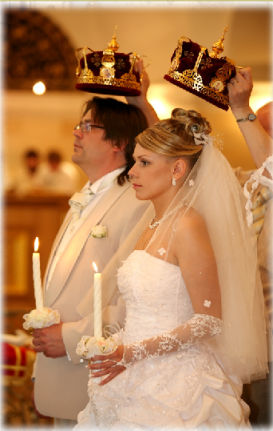 Праздник 8 июля ______________________________ _____________________________________________«Они жили долго и счастливо и умерли в один день»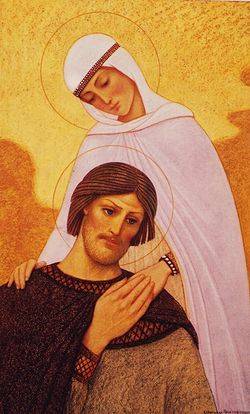 В ___ веке жил в ____________ князь по имени ________ и завладела им тяжкая болезнь. Услышал он, что в земле ____________ живёт девица, искусная во врачевании. Когда у неё спросили, какую награду она хочет за исцеление князя, она ответила: «Если я не стану _____________, то не подобает мне (девице) лечить его». Князь обещал ___________ ______ после выздоровления. Но бояре были недовольны и потребовали, чтобы он отказался от _________________ или от _______________. Тогда князь и ______________ покинули город. Наутро к ним пришли вельможи и стали уговаривать вернуться, так как много бояр погибло в распре за власть. Благоверные князь ______________ и княгиня ______________ возвратились, и в любви и согласии дожили до __________________________. «Все счастливые семьи похожи друг на друга…»           Л.Н.ТолстойВыберите из предложенных ценностей 3 наиболее важные для семейного счастья, 
объясните свой выбор:достаток, Евангелие, дети,
терпение, удовольствия, карьера.Символы бракаЧто означают? (стр.86)знак, что жених и невеста готовы всё претерпеть ради сохранения семьизнак вечности и неразрывности 
брачного союзаЧлены семьиобязанностьправомуж (отец)жена (мать)детибабушка и дедушка